湖北交投集团总部部门副职管理岗位竞聘报名表填表时间：2022年   月    日姓名性别性别出生年月(以档案记载为准)出生年月(以档案记载为准)出生年月(以档案记载为准)近期彩色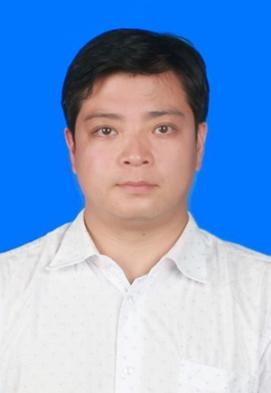 免冠正面照片近期彩色免冠正面照片民族籍贯籍贯户口所在地户口所在地户口所在地近期彩色免冠正面照片近期彩色免冠正面照片参加工作时间入党时间入党时间健康状况健康状况健康状况近期彩色免冠正面照片近期彩色免冠正面照片身份证号联系电话近期彩色免冠正面照片近期彩色免冠正面照片学历学位全日制教育毕业院校系及专业毕业院校系及专业毕业院校系及专业学历学位在职教育毕业院校系及专业毕业院校系及专业毕业院校系及专业专业技术任职资格工作单位及现任职务工作单位及现任职务工作单位及现任职务近三年年度考核情况近三年年度考核情况2019年2019年2019年2020年2020年2020年2020年2021年2021年2021年近三年年度考核情况近三年年度考核情况申报岗位申报岗位                                 （限报1个岗位）                                 （限报1个岗位）                                 （限报1个岗位）                                 （限报1个岗位）                                 （限报1个岗位）                                 （限报1个岗位）                                 （限报1个岗位）                                 （限报1个岗位）                                 （限报1个岗位）                                 （限报1个岗位）主要学习经历（大中专及以上）主要学习经历（大中专及以上）主要学习经历（大中专及以上）主要学习经历（大中专及以上）主要学习经历（大中专及以上）主要学习经历（大中专及以上）主要学习经历（大中专及以上）主要学习经历（大中专及以上）主要学习经历（大中专及以上）主要学习经历（大中专及以上）主要学习经历（大中专及以上）主要学习经历（大中专及以上）起止时间起止时间学校学校学校学校专业专业专业专业专业是否全日制主要工作经历主要工作经历主要工作经历主要工作经历主要工作经历主要工作经历主要工作经历主要工作经历主要工作经历主要工作经历主要工作经历主要工作经历起止时间起止时间起止时间工作单位及部门工作单位及部门工作单位及部门工作单位及部门职务（岗位）及职级职务（岗位）及职级职务（岗位）及职级职务（岗位）及职级职务（岗位）及职级申报岗位的个人优势(内容真实，语言精练，理由充分，200字左右）                                                本人签名：                                                       年     月     日申报岗位的个人优势(内容真实，语言精练，理由充分，200字左右）                                                本人签名：                                                       年     月     日申报岗位的个人优势(内容真实，语言精练，理由充分，200字左右）                                                本人签名：                                                       年     月     日申报岗位的个人优势(内容真实，语言精练，理由充分，200字左右）                                                本人签名：                                                       年     月     日申报岗位的个人优势(内容真实，语言精练，理由充分，200字左右）                                                本人签名：                                                       年     月     日申报岗位的个人优势(内容真实，语言精练，理由充分，200字左右）                                                本人签名：                                                       年     月     日申报岗位的个人优势(内容真实，语言精练，理由充分，200字左右）                                                本人签名：                                                       年     月     日申报岗位的个人优势(内容真实，语言精练，理由充分，200字左右）                                                本人签名：                                                       年     月     日申报岗位的个人优势(内容真实，语言精练，理由充分，200字左右）                                                本人签名：                                                       年     月     日申报岗位的个人优势(内容真实，语言精练，理由充分，200字左右）                                                本人签名：                                                       年     月     日申报岗位的个人优势(内容真实，语言精练，理由充分，200字左右）                                                本人签名：                                                       年     月     日申报岗位的个人优势(内容真实，语言精练，理由充分，200字左右）                                                本人签名：                                                       年     月     日